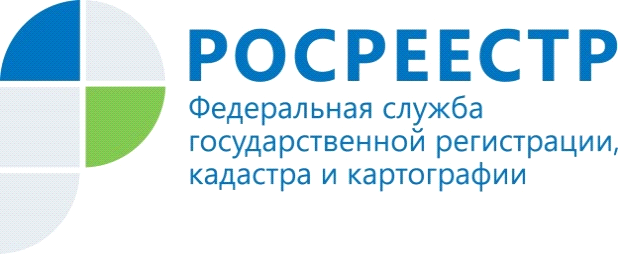 Росреестр подвёл результаты статистики по сделкам с ипотекой, ДДУ и на вторичном рынке за 2021 годОбщее количество договоров долевого участия (ДДУ), зарегистрированных Росреестром в период с января по декабрь 2021 года, в целом по России составило 898,6 тыс. Показатель ДДУ в 2021 году выше на 17%, чем в 2020 году (763,8 тыс.).Больше всего ДДУ заключено в Москве (144 тыс.), Московской области (116,3 тыс.), Санкт-Петербурге (75,8 тыс.), Краснодарском крае (70,7 тыс.) и Свердловской области (32,4 тыс.).«Для граждан созданы возможности получать государственные услуги Росреестра в удобном для них формате - онлайн. Соответственно, увеличилось количество сделок в электронном виде. Благодаря комплексной работе – на уровне центрального аппарата Росреестра, наших территориальных органов, подведомственных учреждений и профессиональных участников рынка недвижимости – в 2021 году нам удалось повысить востребованность цифровых услуг Росреестра. Доля учетно-регистрационных действий в электронном виде по итогам года составила 46%, что в два раза превышает показатель начала 2020 года. Доля электронной ипотеки выросла с 9% до 80%, что в 4 раза превышает показатель нацпроекта «Жилье и городская среда», а количество электронных ДДУ – с 20% до 67%», - отметила заместитель руководителя Росреестра, руководитель цифровой трансформации Елена Мартынова.Как прокомментировал руководитель аппарата Ассоциации «Национальное объединение застройщиков жилья» Кирилл Холопик, увеличение количества зарегистрированных ДДУ в 2021 году в том числе обусловлено совершенствованием механизмов электронного взаимодействия Росреестра с застройщиками.«Количество продаж строящегося жилья является самым главным показателем, определяющим состояние отрасли жилищного строительства. От продаж зависит стабильность финансирования стройки и последующий ввод в эксплуатацию. Побит не только хороший прошлогодний результат, но и державшийся 6 лет рекорд 2014 года. Это является свидетельством кардинального улучшения работы ключевых институтов долевого строительства, таких, как земельный рынок, ипотека, проектное финансирование, кадастровый учёт и регистрация прав», - сказал эксперт.Ипотека переходит в онлайнВ целом количество зарегистрированной ипотеки в России (как в бумажном, так и в электронном виде), за 2021 год составило 3,8 млн, продемонстрировав рост на 9,5% (3,5 млн за прошлый год).По словам Елены Мартыновой, на рост популярности услуги в том числе повлиял проект Росреестра «Электронная регистрация ипотеки за 24 часа», который в 2021 году масштабирован на все субъекты страны.«Сегодня 68% всех заявлений по ипотеке в стране оформляется в рамках проекта за один день. Нам удалось в рекордные сроки выстроить взаимодействие ведомства с кредитными организациями так, чтобы при оформлении ипотечных сделок банки напрямую направляли пакет заявлений в Росреестр, и человеку не нужно было обращаться дополнительно в МФЦ. Это помогает людям просто и быстро решать вопросы, связанные с приобретением и продажей недвижимости, не тратить время на заполнение бумажных документов. Сейчас в условиях коронавируса такой формат получения услуги особенно актуален и удобен для граждан», - заявила заместитель руководителя ведомства.Лидерами по ипотечным сделкам за отчетный период стали Московская область (326,7 тыс.), Москва (261 тыс.), Краснодарский край (205 тыс.), Санкт-Петербург (183,6 тыс.) и Свердловская область (153,5 тыс.).«По итогам года Москва закрепила за собой звание одного из самых привлекательных регионов для инвестиций в недвижимость. Среди решающих факторов повышенного спроса на жилье стала льготная ипотека, которая продолжала стимулировать продажи и поддерживала интерес к квартирам. За 2021 год число зарегистрированных ипотек превысило результат 2020 года на 22%, тем самым Росреестром был установлен очередной новый рекорд — более 127 тысяч ипотек в жилом сегменте», - сообщил руководитель Управления Росреестра по Москве Игорь Майданов.Он также отметил, что спрос на недвижимость в столице поддерживается программой комплексной застройки. Все новостройки возводятся по современным требованиям, а жильцы в новых домах, помимо квадратных метров, получают комфортную городскую среду, где в шаговой доступности есть вся социальная инфраструктура.Как, в свою очередь, сообщил руководитель Управления Росреестра по Санкт-Петербургу Владимир Корелин, город подключился к проекту в августе 2021 года, а в декабре был зафиксирован годовой максимум - 88% электронной ипотеки.«Увеличение доли электронных документов сокращает фактические сроки проведения учетно-регистрационных действий. Благодаря интеграции цифровых сервисов Росреестра и ряда кредитных организаций управление за несколько месяцев прошло путь от тестового режима работы до полноценного участия в проекте «Электронная ипотека за один день». Наша цель - максимальный переход на электронный формат оказания услуг в интересах всех участников рынка недвижимости», - сказал Владимир Карелин.В свою очередь, руководитель Управления Росреестра по Свердловской области Игорь Цыганаш отметил, что увеличению доли электронной ипотеки способствует слаженная командная работа территориального органа по взаимодействию с профессиональными участниками рынка.«Созданы рабочие группы, отрабатываются ключевые вопросы, обеспечена непрерывная техническая и методологическая поддержка. В результате успешного сотрудничества нам удалось достичь положительных результатов: повысить качество предоставляемых на регистрацию документов, сократить сроки регистрации, снизить риски приостановления и отказа в государственной регистрации», - отметил Игорь Цыганаш.В декабре 2021 года Росреестр совместно с «ДОМ.РФ» приступил к реализации эксперимента по обмену данными при оформлении цифровой ипотеки. В рамках проекта обеспечена выдача первой электронной закладной с применением технологии распределенных реестров. Эксперимент позволит ускорить оборот электронных закладных и информационный обмен между Росреестром и банками, сделает электронную ипотеку еще доступнее для граждан.
«За последние два года ДОМ.РФ и Росреестр провели большую командную работу по обеспечению простоты и прозрачности сделок с недвижимостью, в том числе по развитию сервисов выдачи электронных закладных. С 2020 года существенно повысился информационный обмен между Росреестром и депозитариями, обеспечена простота и прозрачность сделки. За все время выдано более 190 тыс. электронных закладных. Сегодня она оформляется более чем по 14% новых ипотечных кредитов. Это говорит о росте востребованности цифровой ипотеки среди населения», - сообщил Руководитель направления «Развитие ипотечного рынка» «ДОМ.РФ» Владимир Батанов.Вторичный рынок демонстрирует устойчивый ростСпрос на вторичном рынке недвижимости за 2021 год вырос на 14,5%. За отчетный период зарегистрировано 4,2 млн прав собственников на основании договоров купли-продажи (за 2020 год – почти 3,7 млн).Такие сделки чаще всего заключали в Московской области (273,3 тыс.), Краснодарском крае (271,5 тыс.), Москве (171 тыс.), Свердловской области (155 тыс.) и в Республике Татарстан (135,3 тыс.).«2021 год показал активность населения России по приобретению недвижимого имущества на территории Краснодарского края. Сделки на вторичном рынке, несмотря на пандемию, проводились активно, чему способствовала экстерриториальная регистрация, а также электронные сервисы Росреестра. Наибольшая востребованность жилья отмечена в прибрежных районах и в административном центре Краснодарского края. Преимущества вторичного жилья очевидны - его можно сразу использовать, оно минимизирует расходы на ремонт и служит как надежная инвестиция», - сообщил руководитель Управления Росреестра по Краснодарскому краю Александр Долгов.В свою очередь, руководитель Управления Росреестра по Татарстану Азат Зяббаров отметил, что, несмотря на пандемию, активность на рынке недвижимости республики не снижается. При этом все чаще жители выбирают электронный способ подачи документов.«Прежде всего это стало возможно благодаря стремительному развитию бесконтактных способов взаимодействия и электронных сервисов. Подтверждением является всплеск количества поступающих к нам документов в электронном виде. По итогам 2021 года доля электронных обращений по учетно-регистрационным действиям составила 40%. Кроме того, при регистрации прав и постановке объектов недвижимости на кадастровый учет практически в полностью в онлайн-режиме ведется взаимодействие со всеми государственными и муниципальными органами. По сравнению с 2020 годом этот показатель вырос более чем на 30%», - сказал Азат Зяббаров.Руководитель Управления Росреестра по Красноярскому краю Татьяна Голдобина: «В 2021 году в Красноярском крае увеличилась доля электронной ипотеки -  46 % вместо 26%, доля электронных ДДУ - 27 % вместо 21 %. В 2021 году Управлением налажено электронное взаимодействие с крупными кредитными и строительными организациями, что позволило в Красноярском крае реализовать проект по электронной ипотеке за один день.Кроме того, в  2021 году Управление входило в двадцатку лучших регионов страны по реализации проекта по электронной ипотеке со Сбербанком, за что отмечено благодарственным письмом от Росреестра и «ДомКлик» Сбербанка».Контакты для СМИ:тел.: (391)2-226-756е-mail: pressa@r24.rosreestr.ru«ВКонтакте» http://vk.com/to24.rosreestr«Instagram»:rosreestr_krsk24